Подведение итогов конкурса «Гаврилово-Посадский район в цвету – 2022»          Клумбы - значимые объекты благоустройства, от степени ухоженности которых зависит облик города и  уровень комфортности городской среды.          Каждый год мы создаем цветники регулярного вида, т.е.  имеющие правильную геометрическую форму,  которая просматривается со всех сторон – это клумба у центральной автобусной остановки по улице Октябрьская, цветники в форме красных звезд  вдоль дорожки на Аллее Славы, прямоугольные клумбы возле магазинов ТЦ Магнит, АО «Гаврилово-Посадская ярмарка», «Джинсовый рай» ИП Лучанинова М.А., клумба треугольник по улице Горького ООО «Контакт». Такой вид цветников наиболее подходит для городского благоустройства.         В этом году был сделан подбор растений, который по итогам сезона, создал основной облик города.          В первую очередь, назовем цветники, создаваемые коллективами организаций, учреждений, предпринимателями на прилегающих территориях.         Это цветники: администрации Гаврилово-Посадского муниципального района, ЗАГСа,  Гаврилово-Посадского музея,  Отдела образования, Управления Пенсионного фонда, городской библиотеки, МФЦ, учреждения социальной защиты населения, МУП «Фармация», ЦЗН, торгового центра «Пассаж», Ильинского подворья. Благодарим Вас за вклад в благоустройство города!                     Но это еще не все городские цветы!            Есть многоквартирные дома, клумбы которых тоже являются общегородским и жителями домов проводится большая работа по высадке рассады, по уходу за растениями. Это цветники  у дома  4, 8, 10 и 28 по ул. Р. Люксембург, дома  3 по  ул. Горького, дома 7 и 9 ул.Карла Маркса, ул. Р.Люксембург д. 7.  Огромное всем спасибо за ваш цветочный труд!           Особое внимание привлекают цветники частных домовладений. Своей красотой они радуют нас на улицах города с ранней весны до поздней осени, делая их уютными и ухоженными.         Хочется поблагодарить жителей нашего города: Головачеву Л.Г., Козлову Н.В., Трифонову О.П. ,  Жукову Ю.М., Алексееву В.Е., Ермолаеву С.Н., Клочкову С.В., Лобанову Н.А., Митрофанову Л.В., Лучанинову М.А., Семенову Т.И., Гмырину О.И, Дмитриеву О.В., Трофимову Л.В., Мусину Н.М. и всех неравнодушных цветоводов.          Уличные клумбы, создаваемые  домовладельцами на прилегающих и  придомовых территориях, общественных пространствах – делают  наш город краше!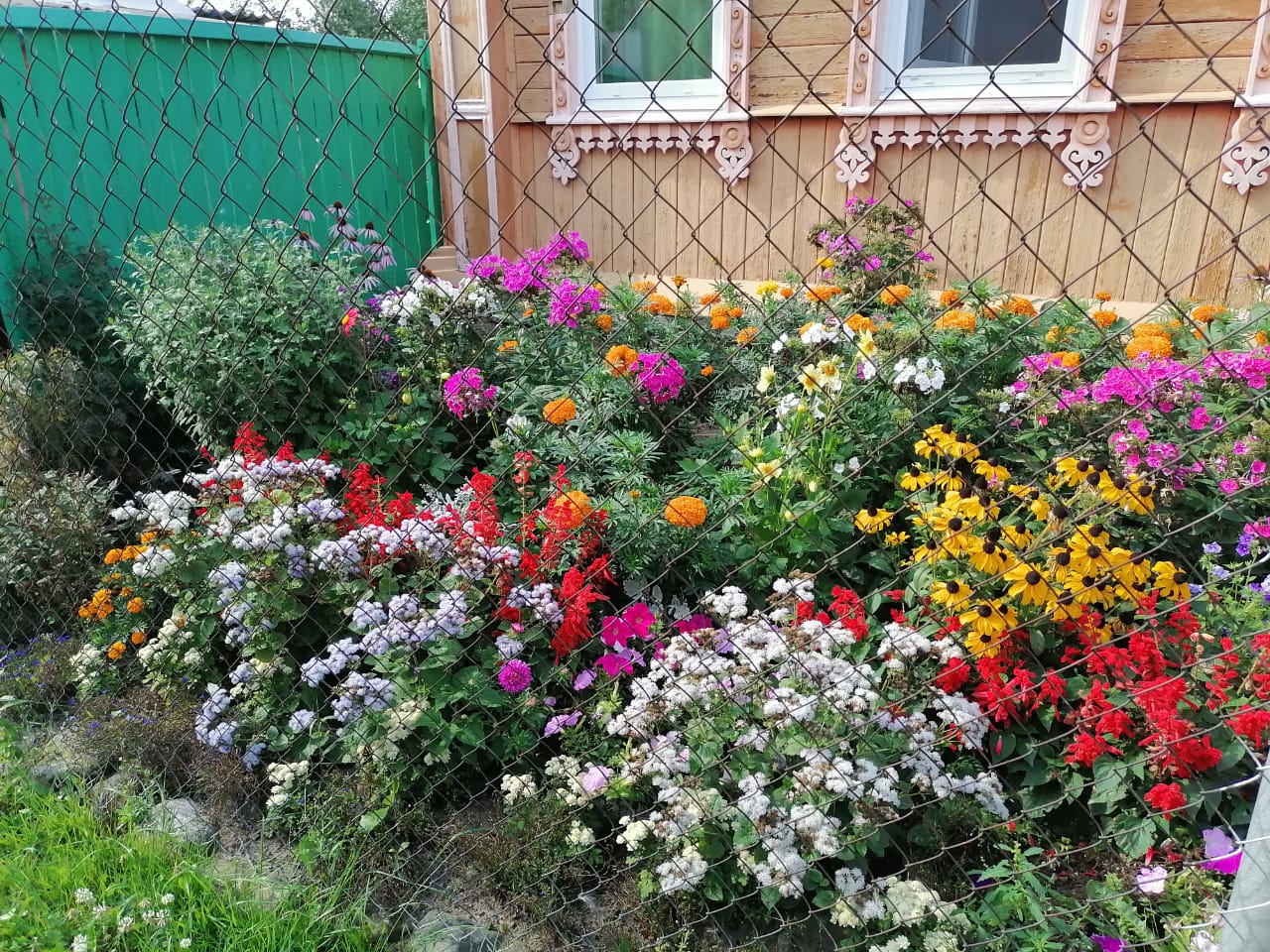 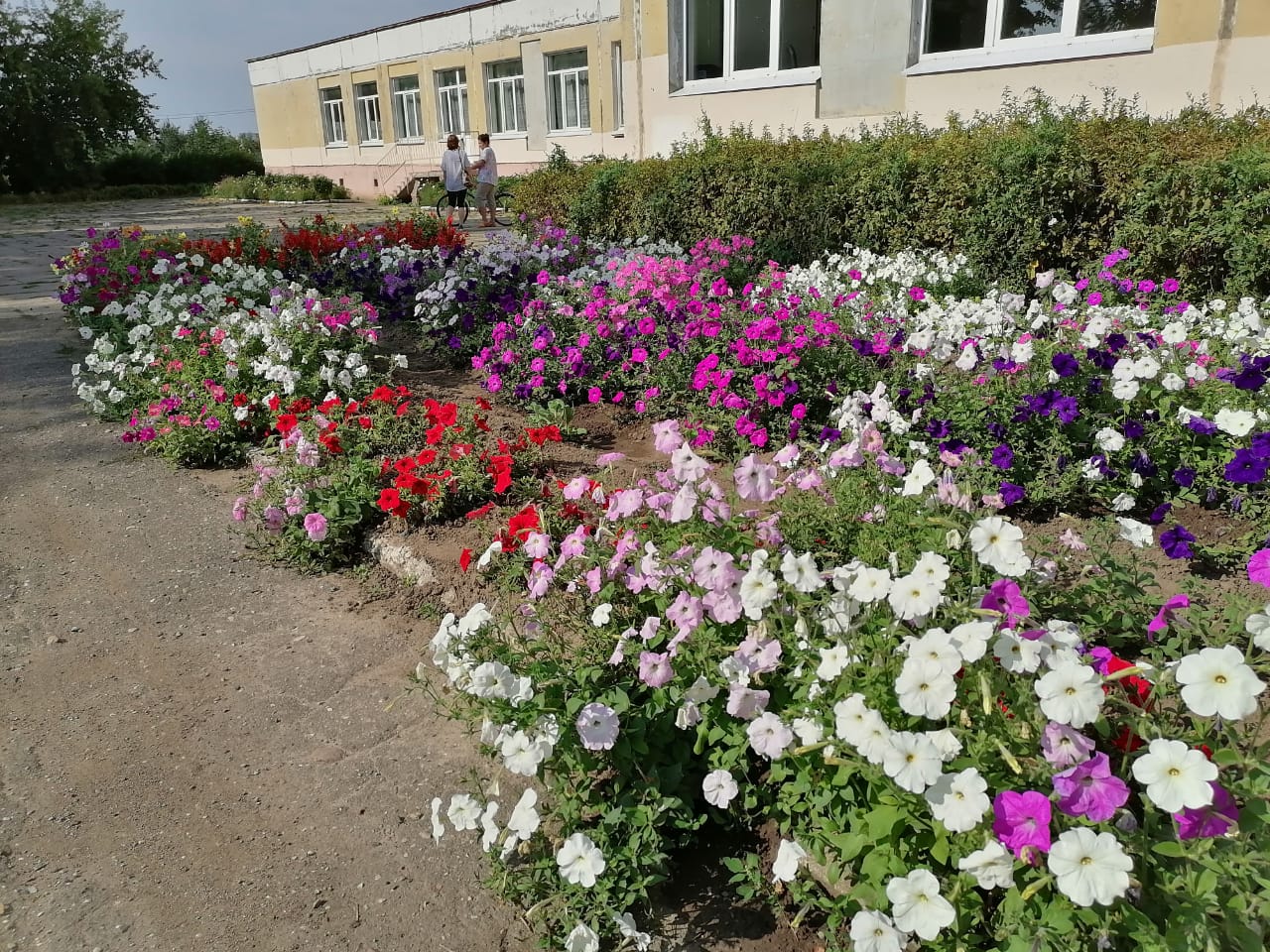 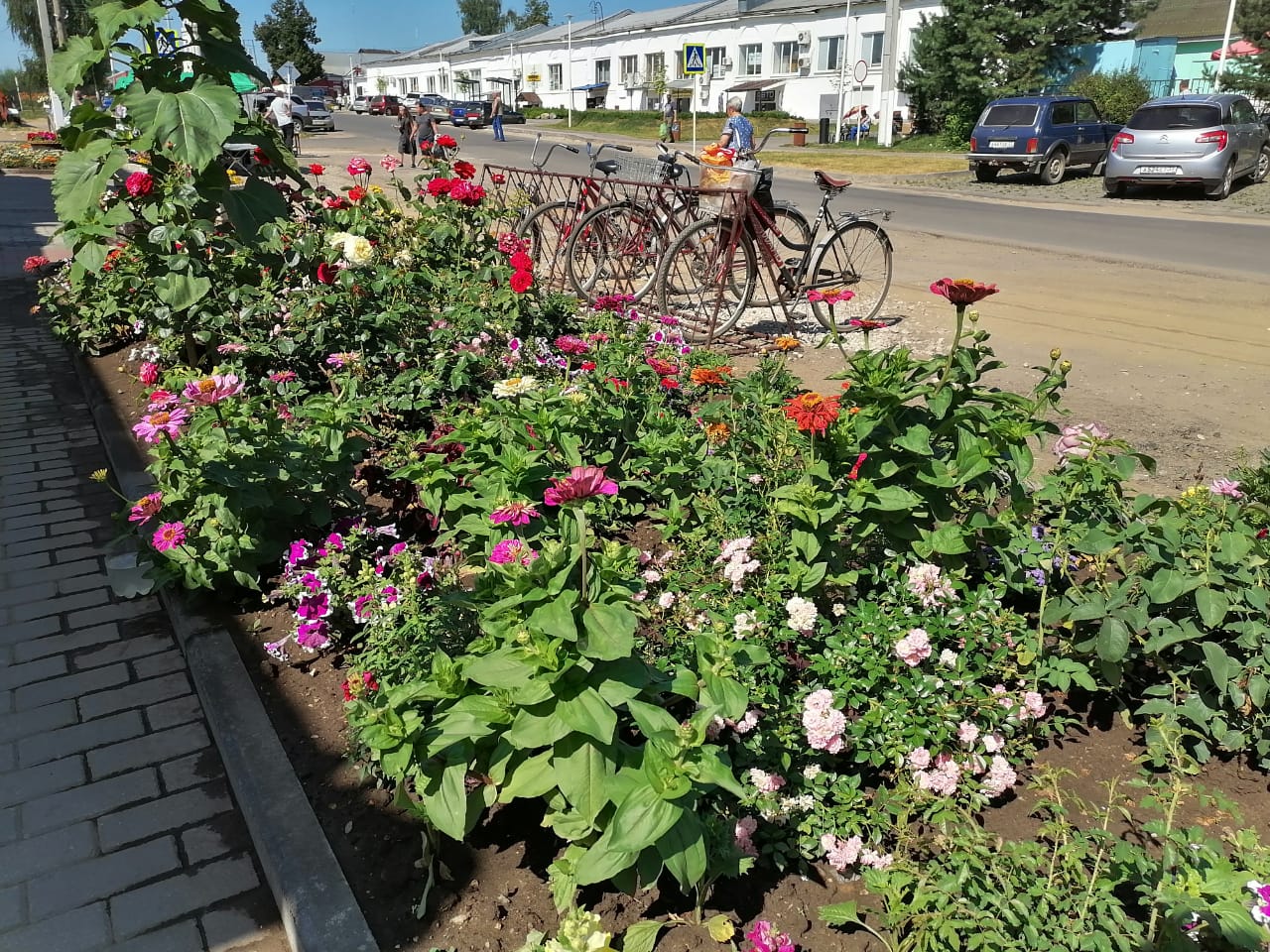 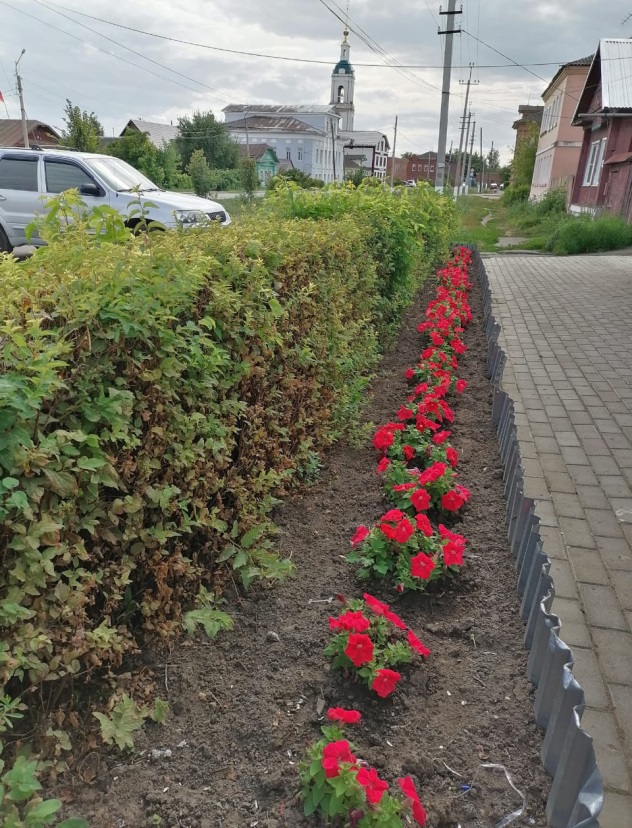 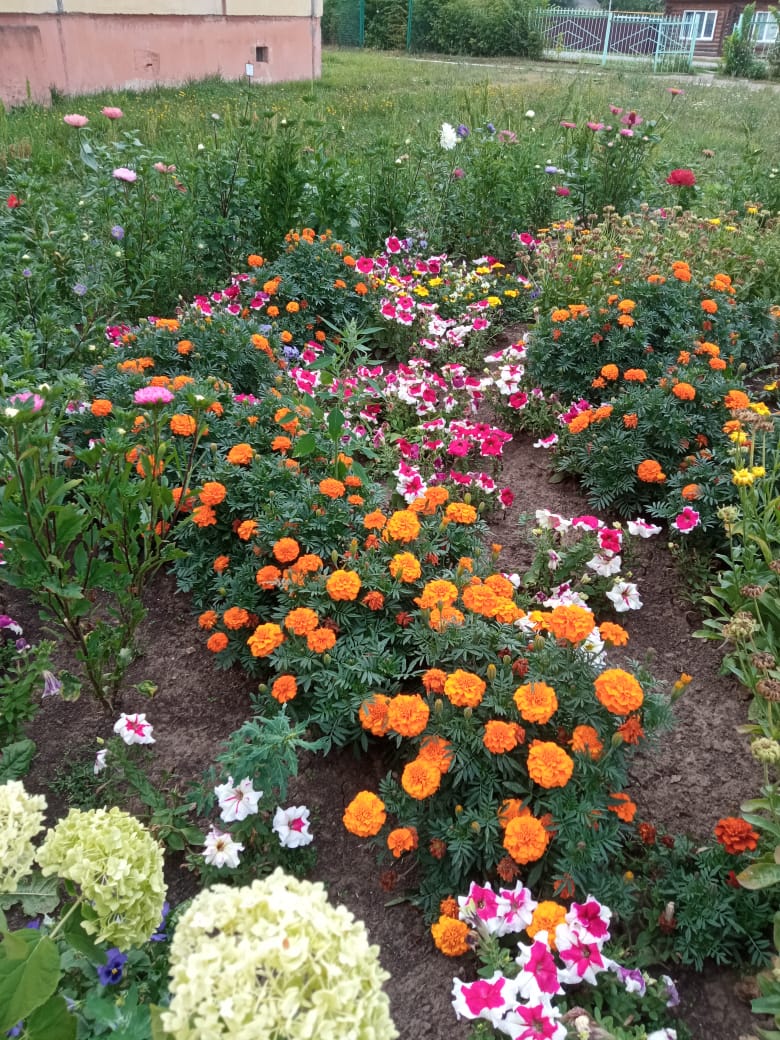 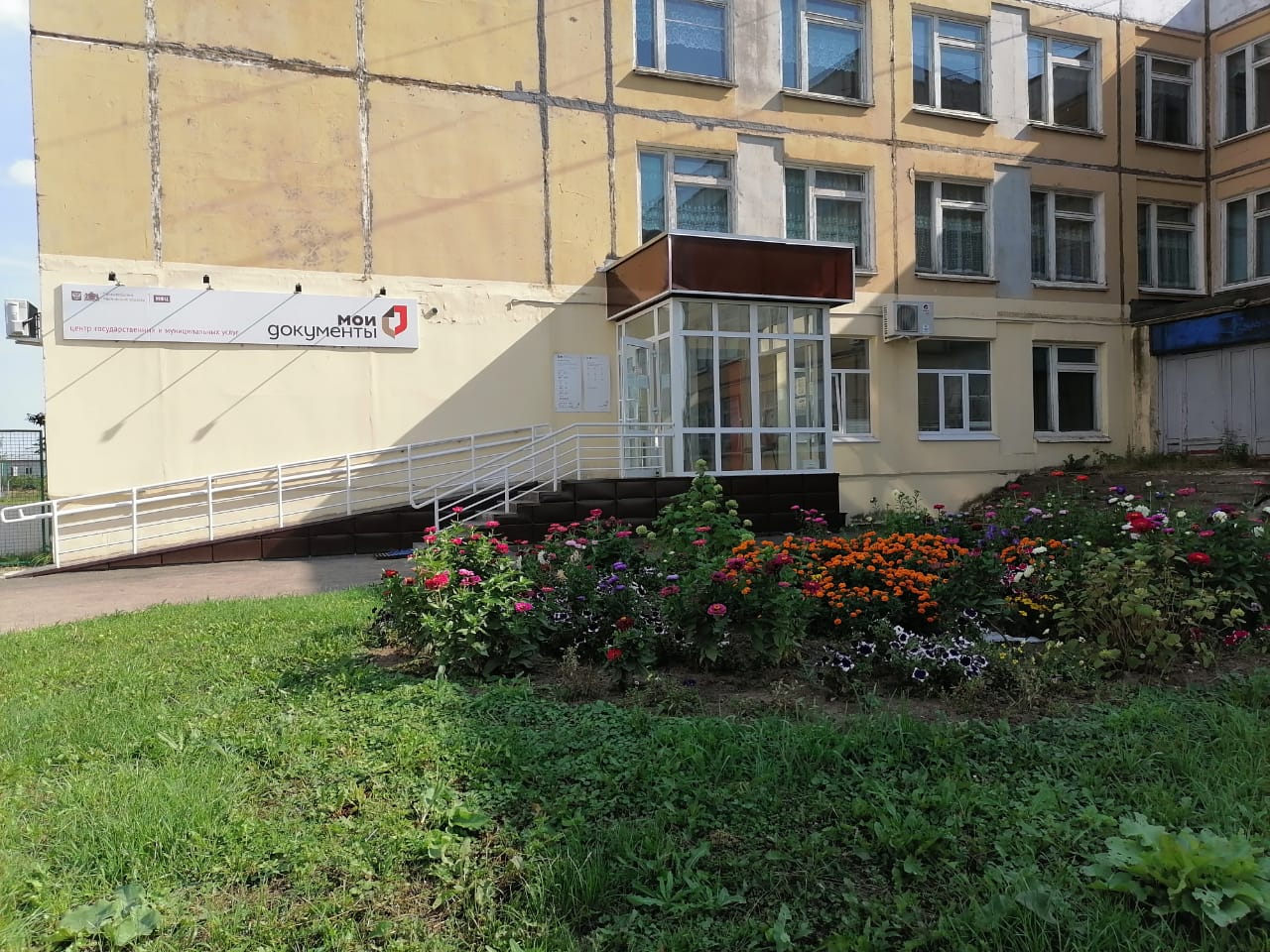 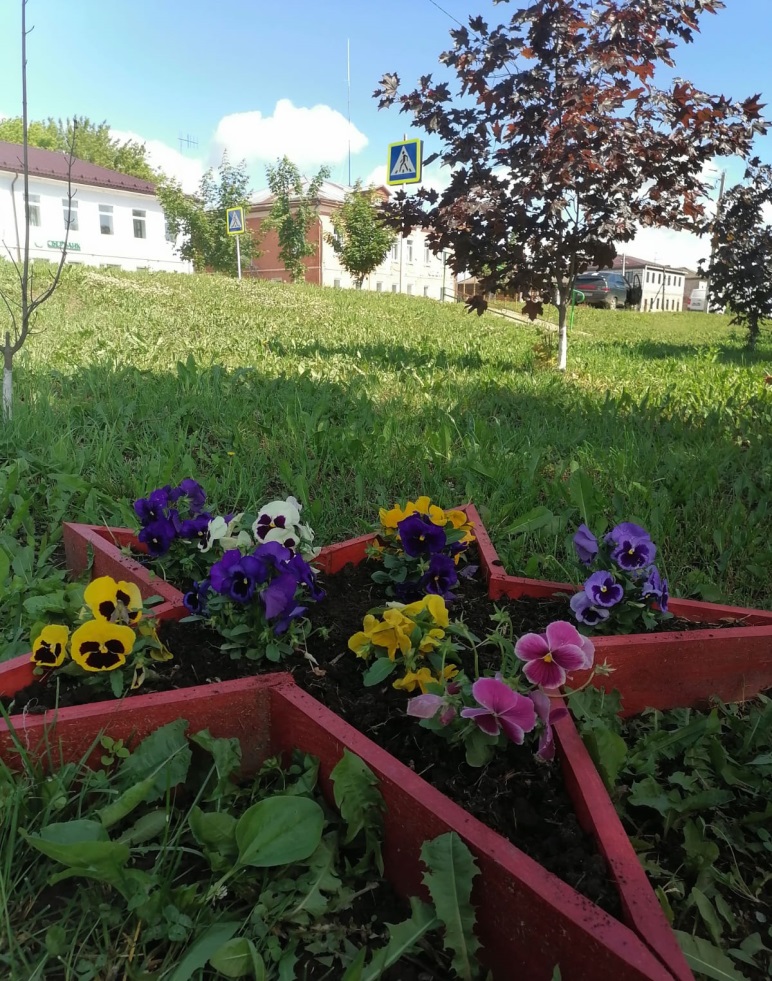 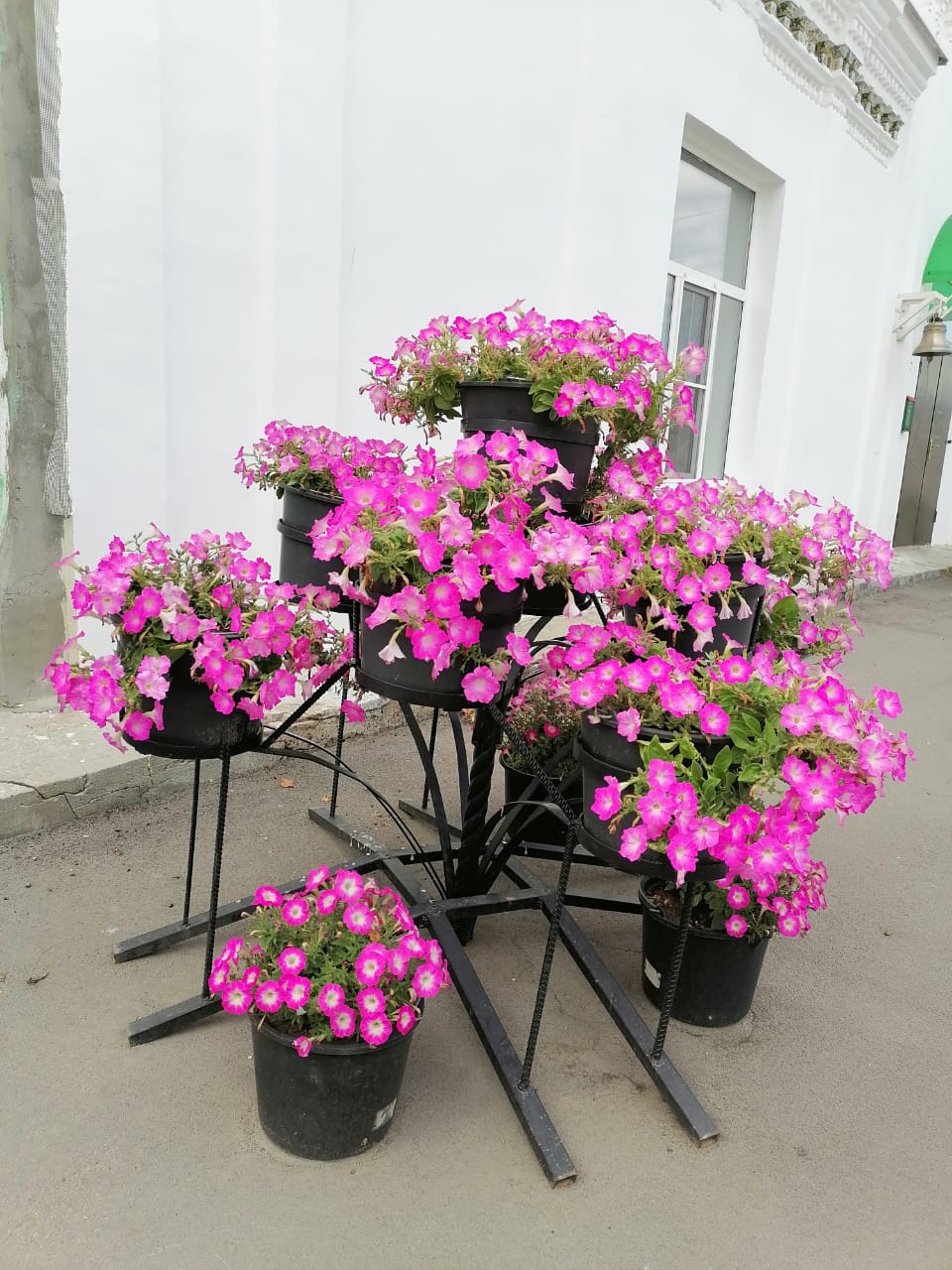 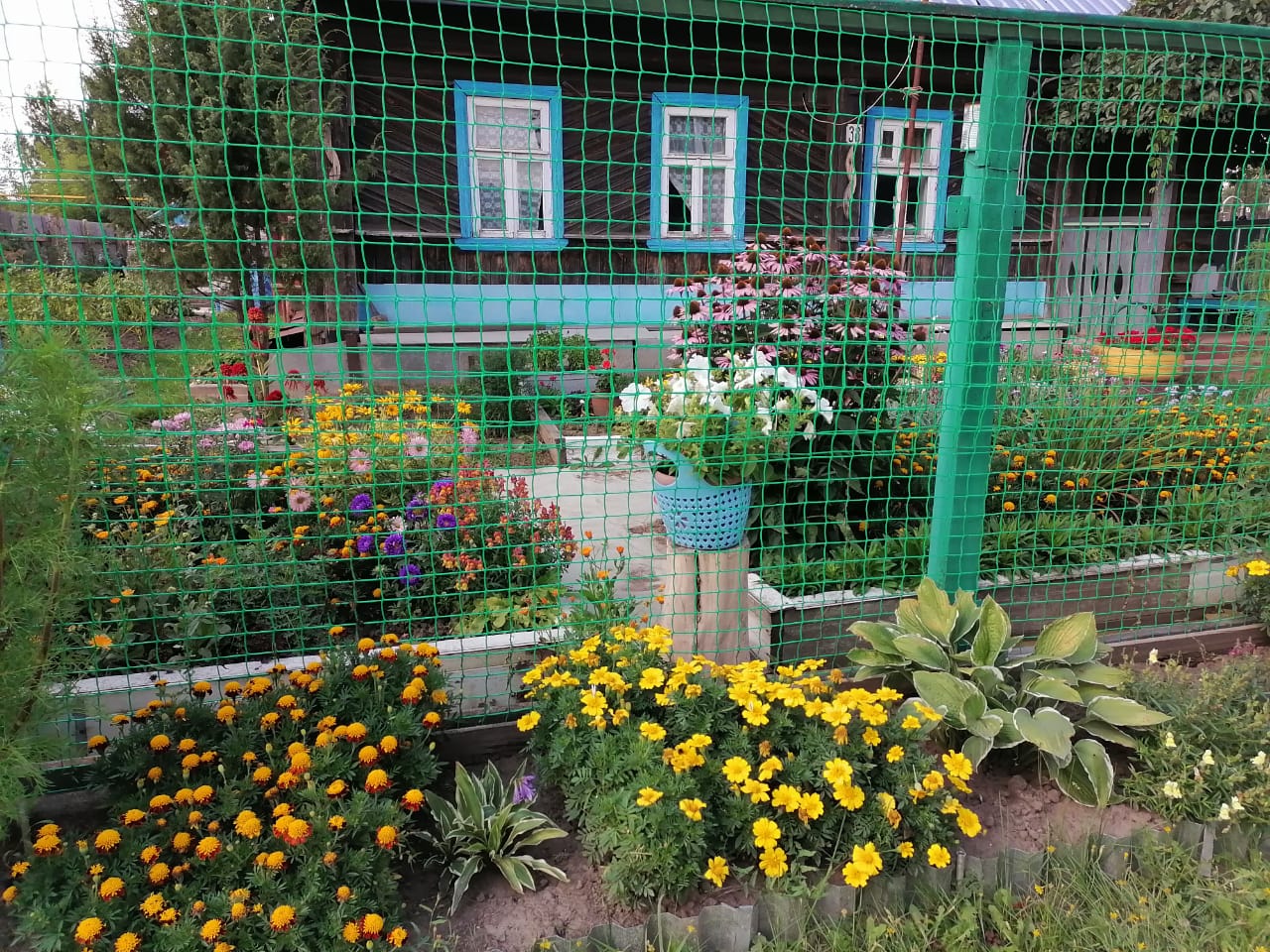 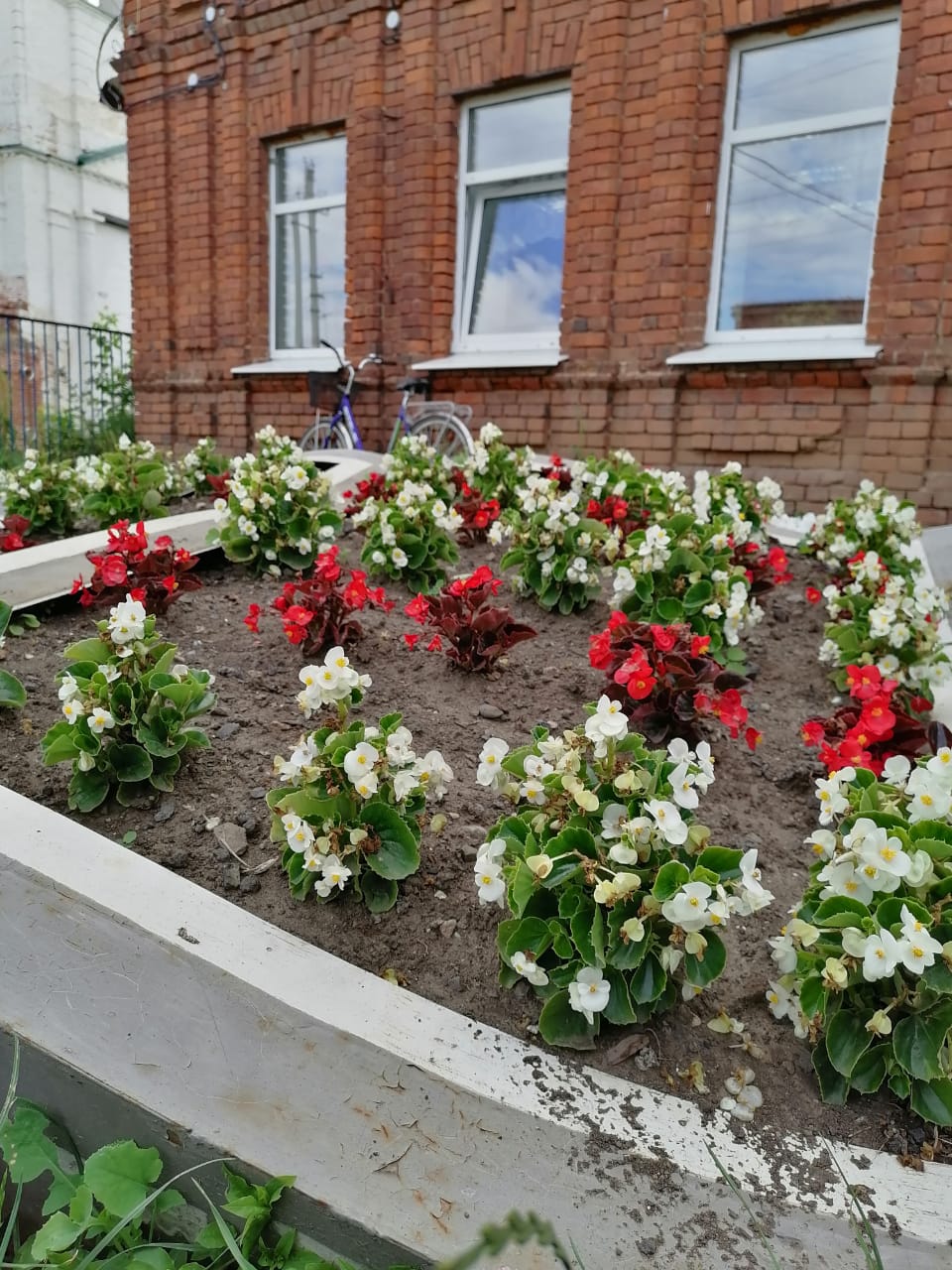 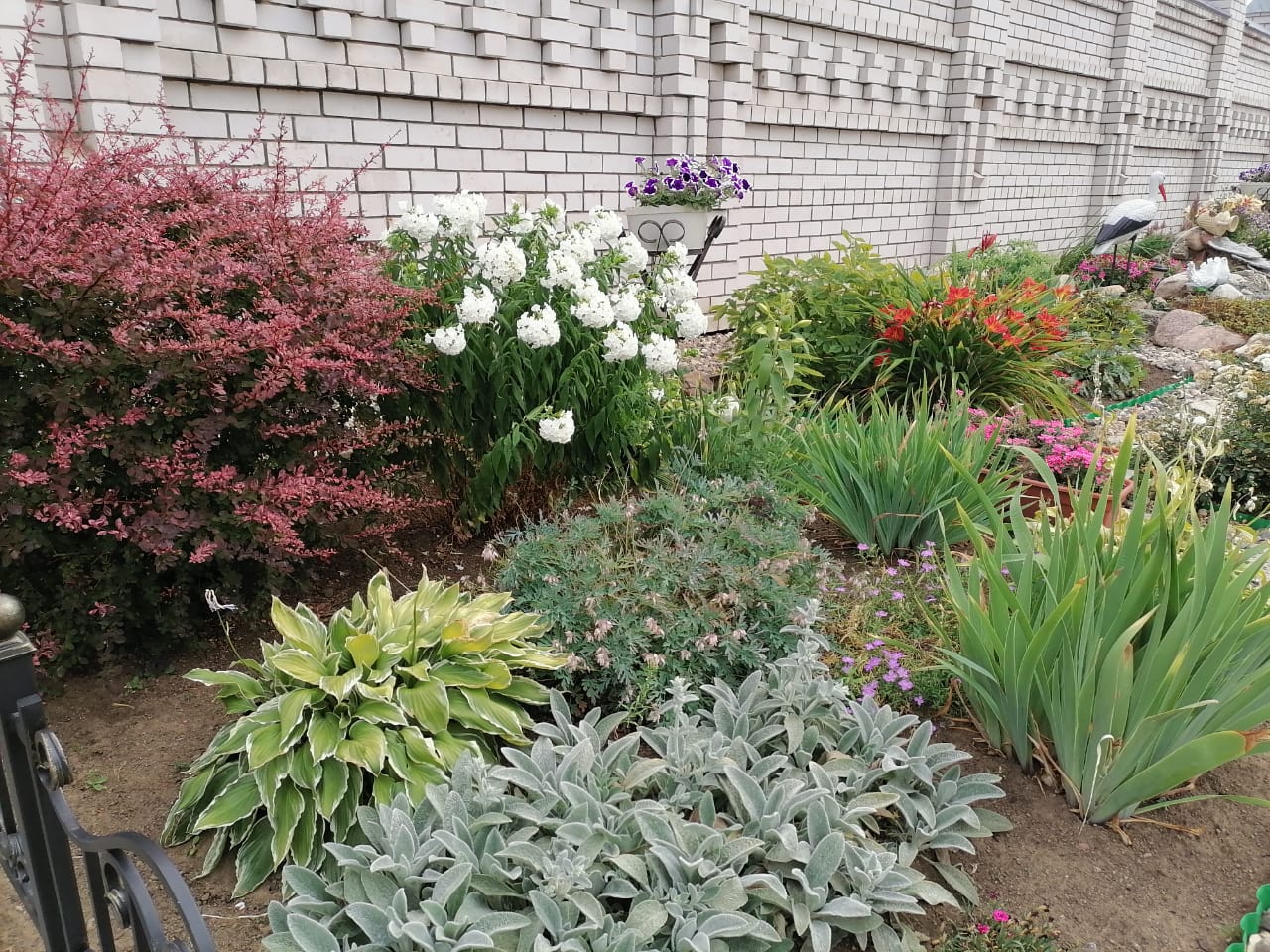 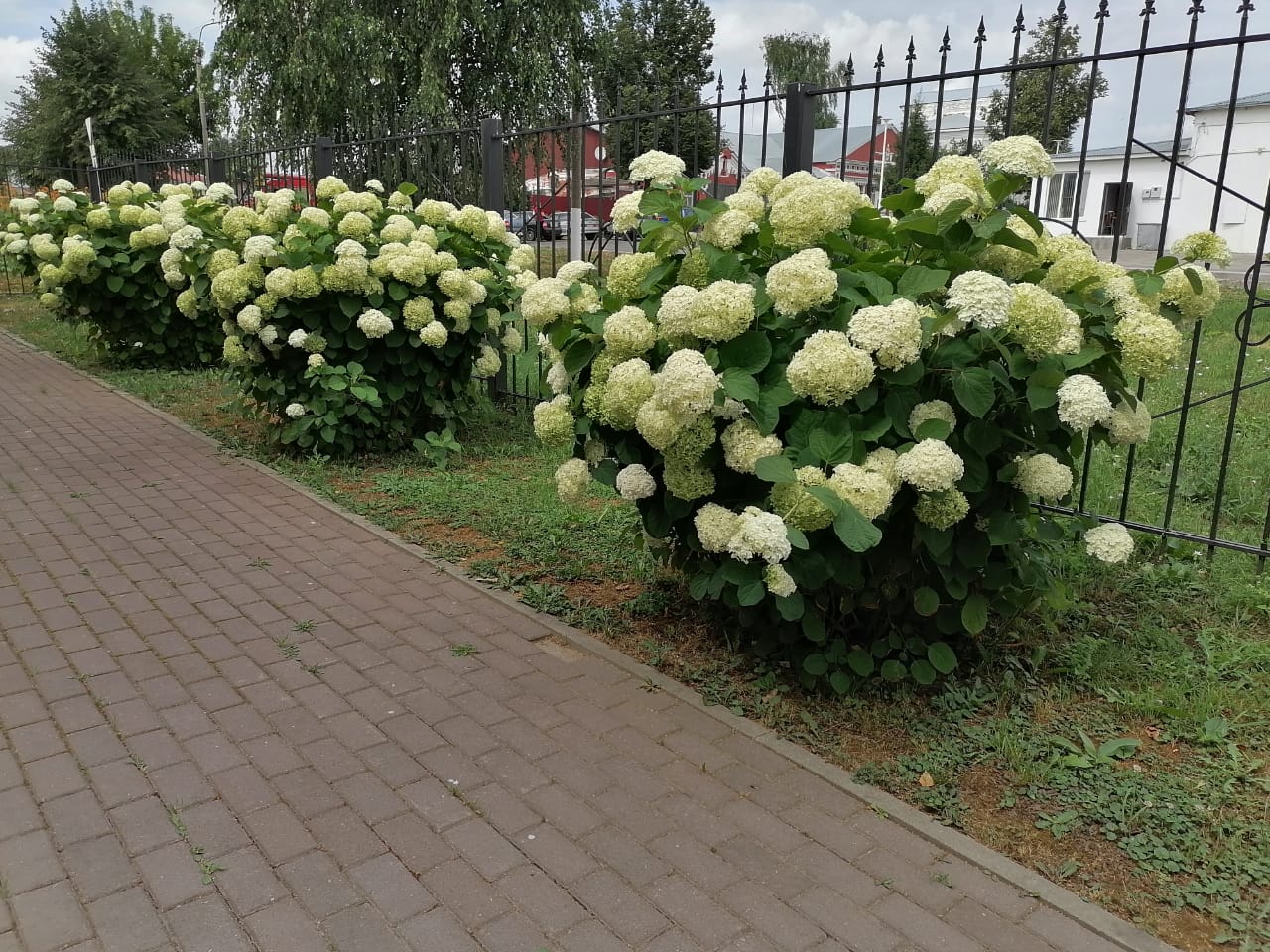 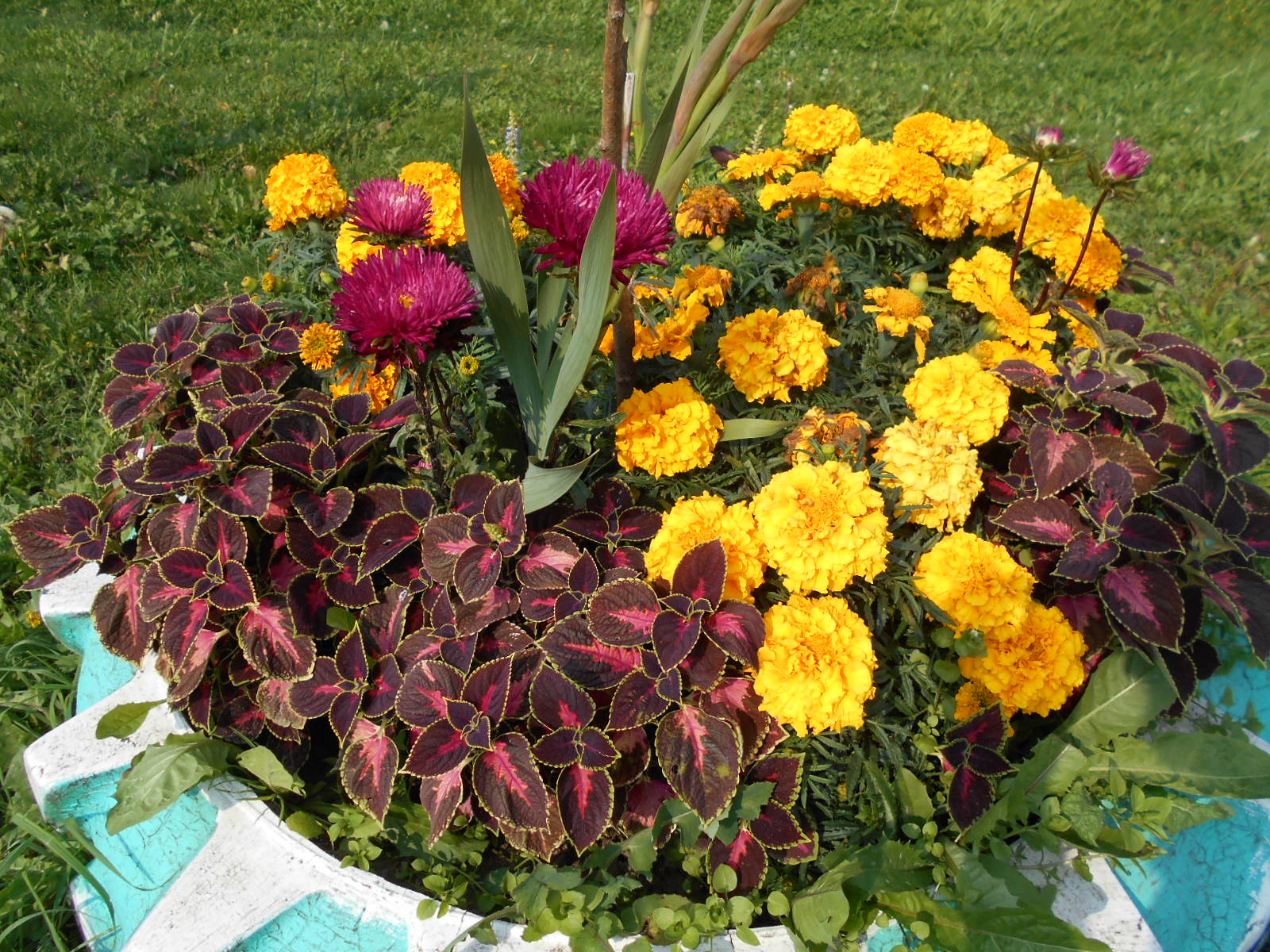 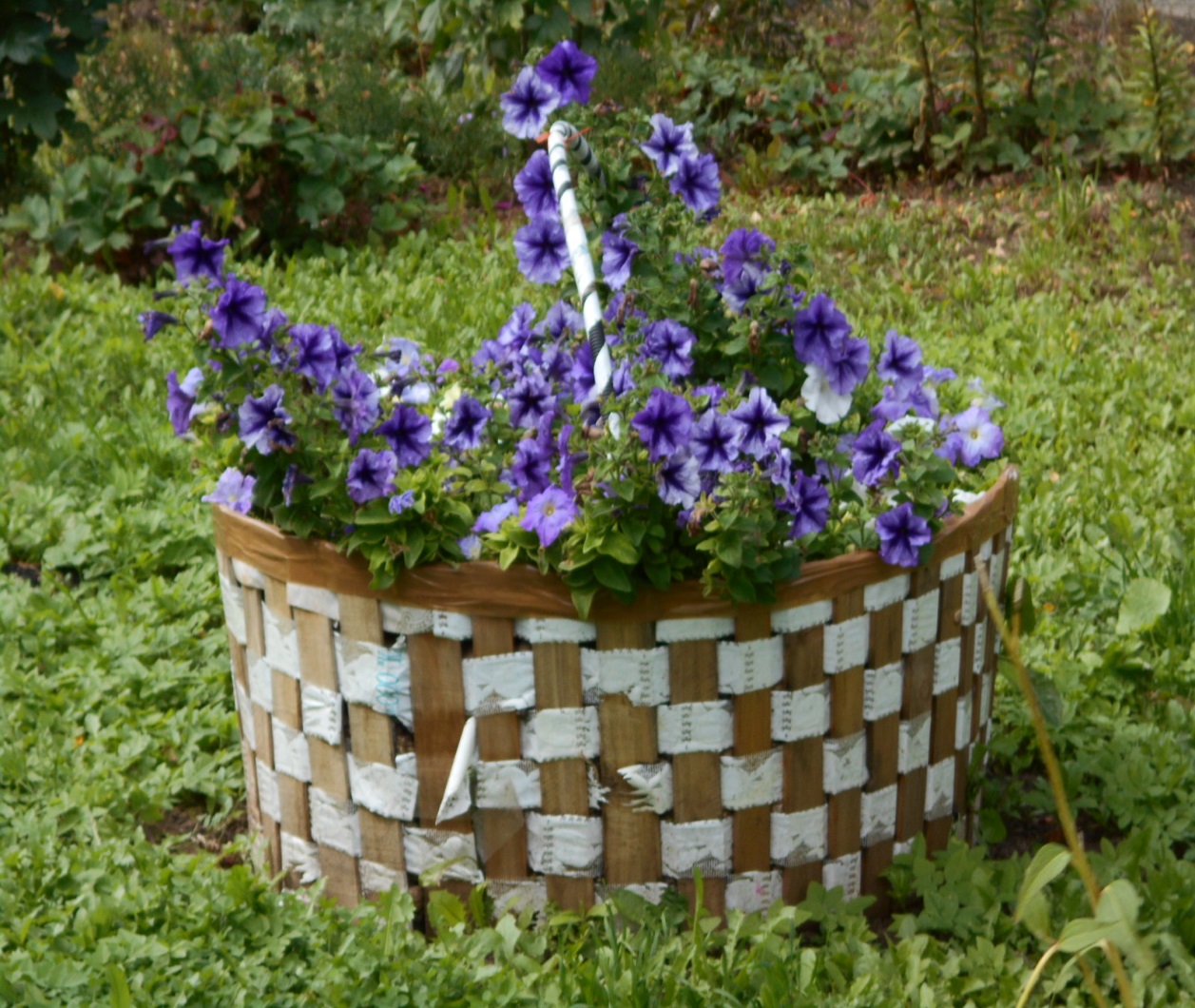 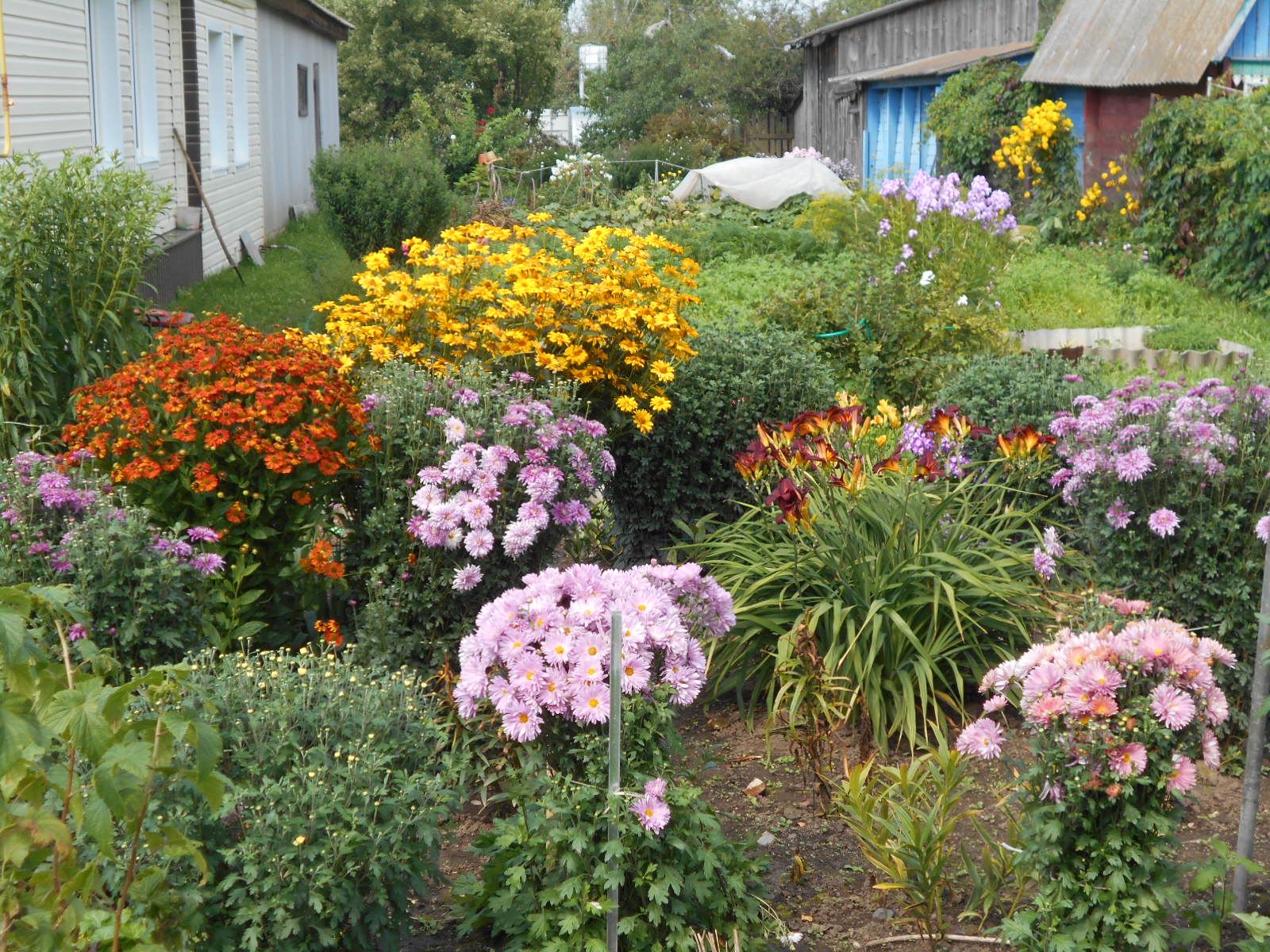 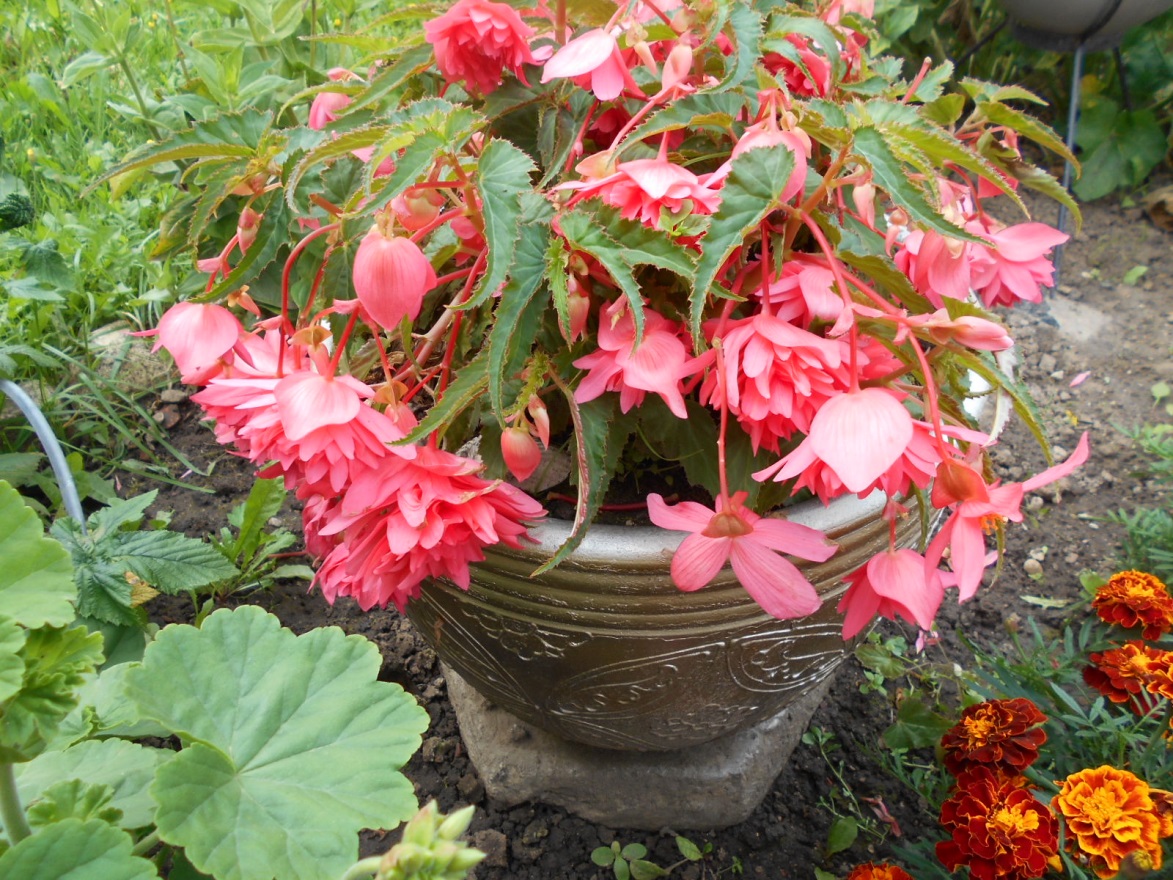 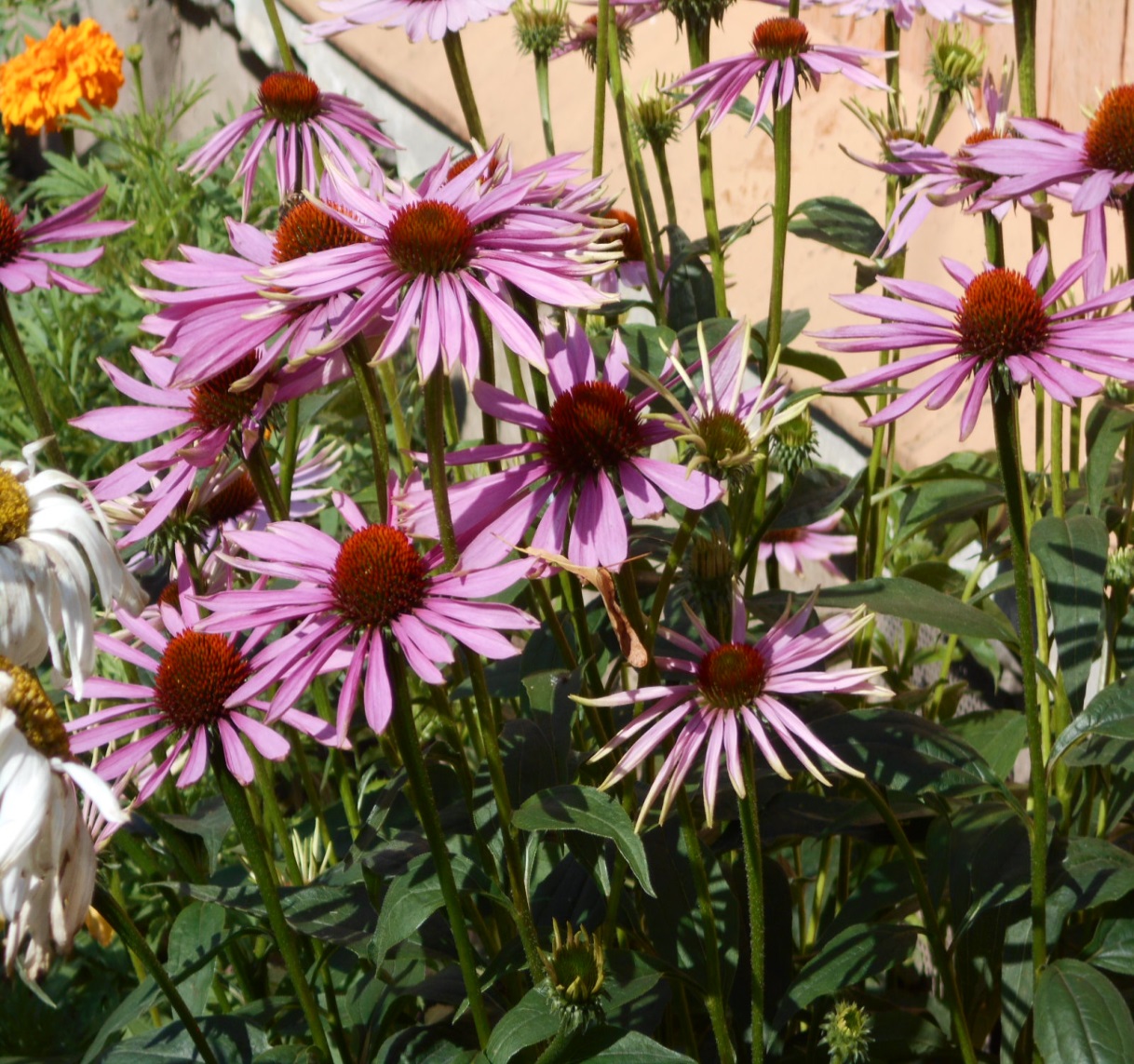 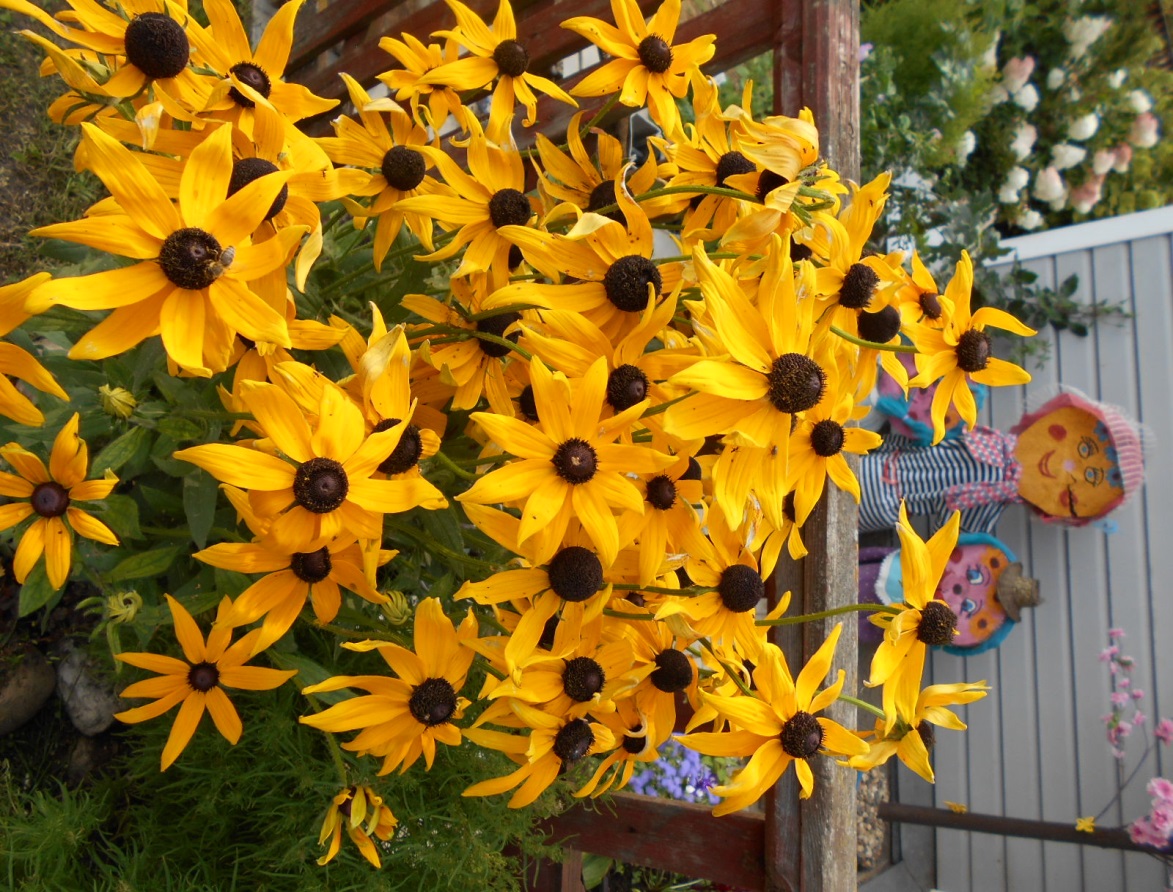 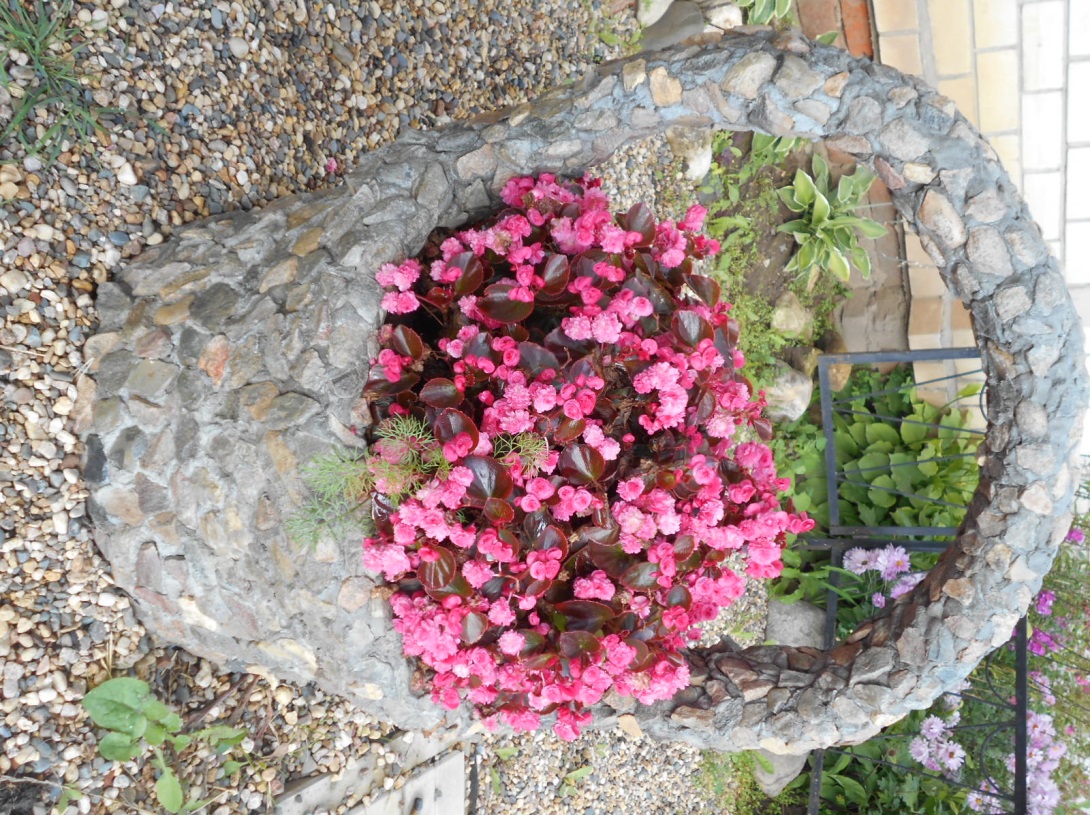 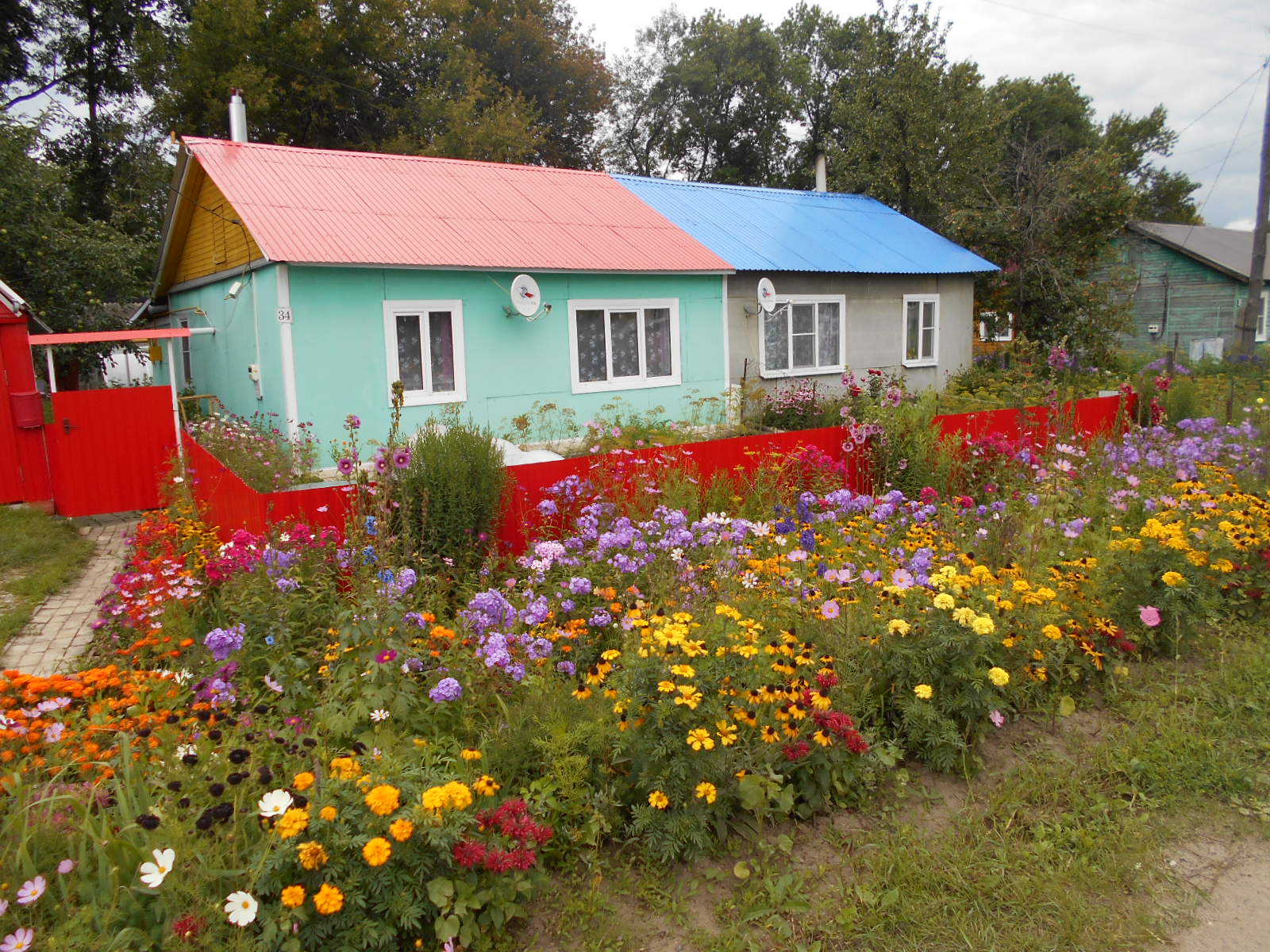 